§1410.  Posting of political materialThe chief administrative officer of each state institution shall provide in at least one accessible area in each institution an appropriate space for the posting of written political material sent for that purpose to the chief administrative officer by candidates for state office or federal office in this State.  [PL 1983, c. 459, §7 (NEW).]1.  One item limit.  Not more than one item of written political material may be posted in one place on behalf of any one candidate.[PL 1983, c. 459, §7 (NEW).]2.  Removal.  Written political material shall be removed after the elections for which it is intended for use.[PL 1983, c. 459, §7 (NEW).]3.  Voting place.  If there is a voting place within the institution, the posting place may not be located within 250 feet of the entrance to the voting place.[PL 1983, c. 459, §7 (NEW).]4.  Violation.  The posting of written political material under this section is not a violation of Title 21‑A, section 32 or Title 21‑A, section 674, subsection 1, paragraph C.[PL 1993, c. 473, §44 (AMD); PL 1993, c. 473, §46 (AFF).]SECTION HISTORYPL 1983, c. 459, §7 (NEW). PL 1985, c. 506, §A71 (AMD). PL 1993, c. 473, §44 (AMD). PL 1993, c. 473, §46 (AFF). The State of Maine claims a copyright in its codified statutes. If you intend to republish this material, we require that you include the following disclaimer in your publication:All copyrights and other rights to statutory text are reserved by the State of Maine. The text included in this publication reflects changes made through the First Regular and First Special Session of the 131st Maine Legislature and is current through November 1. 2023
                    . The text is subject to change without notice. It is a version that has not been officially certified by the Secretary of State. Refer to the Maine Revised Statutes Annotated and supplements for certified text.
                The Office of the Revisor of Statutes also requests that you send us one copy of any statutory publication you may produce. Our goal is not to restrict publishing activity, but to keep track of who is publishing what, to identify any needless duplication and to preserve the State's copyright rights.PLEASE NOTE: The Revisor's Office cannot perform research for or provide legal advice or interpretation of Maine law to the public. If you need legal assistance, please contact a qualified attorney.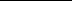 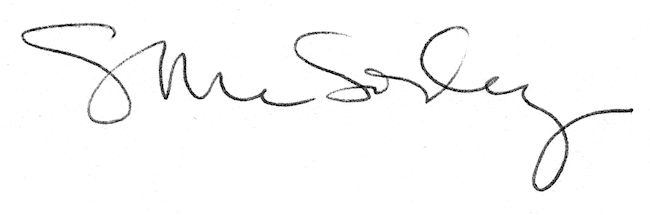 